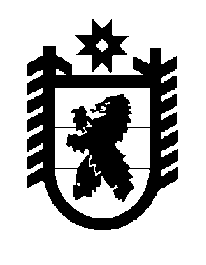 Российская Федерация Республика Карелия    ПРАВИТЕЛЬСТВО РЕСПУБЛИКИ КАРЕЛИЯРАСПОРЯЖЕНИЕот  15 июня 2017 года № 331р-Пг. Петрозаводск В целях организации туристского сезона 2017 года на территории Республики Карелия: Утвердить прилагаемый План мероприятий по подготовке к туристскому сезону 2017 года (далее – План).2.	Органам исполнительной власти Республики Карелия – ответственным исполнителям Плана:обеспечить реализацию мероприятий Плана в установленные сроки;представлять в Министерство культуры Республики Карелия информацию о ходе реализации Плана ежемесячно, 
до 10-го числа месяца, следующего за отчетным периодом, по итогам туристского сезона 2017 года – в срок до 10 октября 2017 года.3. Рекомендовать территориальным органам федеральных органов исполнительной власти в Республике Карелия, органам местного самоуправления в Республике Карелия – ответственным исполнителям Плана:обеспечить реализацию мероприятий Плана в установленные сроки;представлять в Министерство культуры Республики Карелия информацию о ходе реализации Плана ежемесячно, 
до 10-го числа месяца, следующего за отчетным периодом, по итогам туристского сезона 2017 года – в срок до 10 октября 2017 года.4. Министерству культуры Республики Карелия на основе полученной информации представлять в Правительство Республики Карелия доклад 
о ходе реализации Плана ежемесячно, до 20-го числа месяца, следующего 
за отчетным периодом, по итогам туристского сезона 2017 года – в срок 
до 20 октября 2017 года. Временно исполняющий обязанности
 Главы Республики Карелия                                                   А.О. ПарфенчиковУтвержден распоряжением Правительства Республики Карелияот 15 июня 2017 года № 331р-ППЛАНмероприятий по подготовке к туристскому сезону 2017 года______________№п/пМероприятиеФорма реализацииСрокреализацииОтветственный исполнитель12345Обеспечение безопасности в сфере туризмаОбеспечение безопасности в сфере туризмаОбеспечение безопасности в сфере туризмаОбеспечение безопасности в сфере туризмаОбеспечение безопасности в сфере туризма1.Подготовка проектов правовых актов Республики Карелия в рамках реализации Федерального закона от 28 декабря 2016 года № 465-ФЗ «О внесении изменений в отдельные законодательные акты Российской Федерации в части совершенствования государственного регулирования организации отдыха и оздоровления детей»подготовка проектов правовых актовв течение 2017 годаМинистерство социальной защиты, труда и занятости Республики Карелия2.Реализация мероприятий, направленных на обеспечение безопасности туристоврегистрация туристских групп, находящихся и планирующих активный отдых на территории Республики Карелия, в государственном казенном учреждении Республики Карелия «Карельская республиканская поисково-спасательная служба»;осуществление в ежесуточном режиме сеансов связи с туристскими группами, организация контроля за прохождением ими маршрута;в течение 2017 годаГосударственный комитет Республики Карелия по обеспечению жизнедеятельности и безопасности населения;Главное управление Министерства Российской Федерации по делам гражданской обороны, чрезвычайным ситуациям и ликвидации последствий12345осуществление сбора, обработки сведений и обмена информацией с органами исполнительной власти Республики Карелия, органами местного самоуправления в Республике Карелия, территориальными органами федеральных органов исполнительной власти в Республике Карелия, туристскими организациями, действующими на территории Республики Карелия, о чрезвычайных ситуациях и происшествиях с туристами на маршрутах;организация поисково-спасательных работ при чрезвычайных ситуациях, в том числе связанных с несчастными случаями при организации туристской деятельности в природной среде, во внутренних водах в пределах административных границ Республики Карелия;организация взаимодействия по вопросам контроля организованных и неорганизованных туристских групп с едиными дежурно-диспетчерскими службами муниципальных образованийстихийных бедствий по Республике Карелия (далее – ГУ МЧС России по РК) (по согласованию); Министерство внутренних дел по Республике Карелия (по согласованию);органы местного самоуправления муниципальных районов и городских округов в Республике Карелия (по согласованию)3.Информационное просвещение по вопросам безопасности в сфере туризмараспространение информации о правилах безопасного поведения на отдыхе, безопасности дорожного движения, мерах пожарной безопасности при эксплуатации объектов летнего отдыха, нахождении в лесах, мерах безопасности на водных объектах;в течение 2017 годаГУ МЧС России по РК (по согласованию);органы местного самоуправления муниципальных районов и городских округов в Республике Карелия 12345проведение работы по доведению до юридических лиц и индивидуальных предпринимателей, осуществляющих деятельность в сфере туризма, рекомендаций по оснащению туристских групп средствами спутниковой связи (по согласованию);Министерство культуры Республики Карелия4.Организация и проведение комплекса мероприятий, направленных на обеспечение безопасности людей на водных объектахпатрулирование водных объектов на предмет соблюдения правил поведения на водеиюнь – август 2017 годаГУ МЧС России по РК (по согласованию);органы местного самоуправления муниципальных районов и городских округов в Республике Карелия (по согласованию)5.Образовательные мероприятияорганизация семинаров, круглых столов с представителями малого и среднего предпринимательства, оказывающими туристские услуги, по вопросам безопасности при прохождении туристских маршрутов, отдыха на воде и действий в случае чрезвычайных ситуацийв течение 2017 годаГосударственный комитет Республики Карелия по обеспечению жизнедеятельности и безопасности населения; Министерство по природопользованию и экологии Республики Карелия; Министерство культуры Республики Карелия; ГУ МЧС России по РК (по согласованию);органы местного самоуправления муниципальных районов 12345и городских округов в Республике Карелия (по согласованию)II. Реализация мероприятий летней оздоровительной кампании 2017 годаII. Реализация мероприятий летней оздоровительной кампании 2017 годаII. Реализация мероприятий летней оздоровительной кампании 2017 годаII. Реализация мероприятий летней оздоровительной кампании 2017 годаII. Реализация мероприятий летней оздоровительной кампании 2017 года6.Формирование, согласование и актуализация реестра организаций отдыха детей и их оздоровления, расположенных на территории Республики Карелия и за ее пределамиразмещение на официальном портале Министерства социальной защиты, труда и занятости Республики Карелия реестра организаций отдыха детей и их оздоровления, расположенных на территории Республики Карелия и за ее пределамив течение 2017 годаМинистерство социальной защиты, труда и занятости Республики Карелия7.Обеспечение деятельности Межведомственной комиссии по вопросам организации отдыха, оздоровления и занятости детей в Республике Карелия проведение заседаний по отдельному плануежемесячно, в течение 2017 годаМинистерство социальной защиты, труда и занятости Республики Карелия 8.Информирование граждан и организаций по вопросам организации отдыха и оздоровления детейразмещение и актуализация  информации по вопросам организации отдыха и оздоровления детей на официальном портале Министерства социальной защиты, труда и занятости Республики Карелияв течение 2017 годаМинистерство социальной защиты, труда и занятости Республики КарелияIII. Создание комфортной туристской средыIII. Создание комфортной туристской средыIII. Создание комфортной туристской средыIII. Создание комфортной туристской средыIII. Создание комфортной туристской среды9.Реализация проекта «Карелия гостеприимная»реализация мероприятий по отдельному планув течение 2017 годаМинистерство культуры Республики Карелия; органы местного самоуправления муниципальных районов и городских округов в Республике Карелия (по согласованию)1234510.Разработка гастрономической карты Петрозаводскаразмещение гастрономической карты Петрозаводска в информационно-телекоммуникационной сети «Интернет» (www.visitpetrozavodsk.ru);изготовление печатной версии гастрономической карты Петрозаводскаиюнь 2017 годаадминистрация Петрозаводского городского округа (по согласованию)11.Подготовка и проведение событийных мероприятий на территории Республики Карелиясоздание организационных комитетов по проведению событийных мероприятий на территории Республики Карелия;информирование юридических лиц и индивидуальных предпринимателей, осуществляющих деятельность в сфере туризма, и жителей Республики Карелия о событийных мероприятиях на территории Республики Карелия;подготовка и проведение событийных мероприятий на территории Республики Карелияв течение  2017 годаМинистерство культуры Республики Карелия; органы местного самоуправления муниципальных районов и городских округов в Республике Карелия (по согласованию)12.Координация туристской деятельности в муниципальных районах и городских округах в Республике Карелияорганизация и проведение органами местного самоуправления муниципальных районов, городских округов в Республике Карелия совещаний с руководителями коллективных средств размещения, предприятий торговли и общественного питания по вопросу готовности к туристскому сезонуиюнь – август 2017 года, подведение итогов – октябрь 2017 годаорганы местного самоуправления муниципальных районов и городских округов в Республике Карелия (по согласованию)12345IV. Мероприятия в сфере экологииIV. Мероприятия в сфере экологииIV. Мероприятия в сфере экологииIV. Мероприятия в сфере экологииIV. Мероприятия в сфере экологии13.Организация общественных работ по уборке территорий, ликвидации несанкционированных свалокв рамках плана основных мероприятий по проведению Года экологии на территории Республики Карелия в 2017 году, утвержденного распоряжением Правительства Республики Карелия от 24 января 2017 года № 35р-Пв течение 2017 годаМинистерство по природопользованию и экологии Республики Карелия; органы местного самоуправления муниципальных районов и городских округов в Республике Карелия (по согласованию)14.Проведение экологического фестиваля (г. Петрозаводск, г. Сегежа, 
г. Сортавала, г. Пудож)по отдельному плану мероприятий1 – 10 августа 2017 годаМинистерство по природопользованию и экологии Республики Карелия15.Создание комфортных условий и улучшение внешнего облика города Петрозаводскапроведение общегородской акции по санитарной уборке «Чистый Петрозаводск»;заключение с хозяйствующими субъектами соглашений о благоустройстве прилегающих территорийв течение 2017 годаадминистрация Петрозаводска городского округа (по согласованию)